ΣΥΛΛΟΓΟΣ ΕΚΠΑΙΔΕΥΤΙΚΩΝ Π. Ε.                    Μαρούσι  3 –  6 – 2019                                                                                                                    ΑΜΑΡΟΥΣΙΟΥ                                                   Αρ. Πρ.: 84Ταχ. Δ/νση: Κηφισίας 211                                            Τ. Κ. 15124 Μαρούσι                                      Τηλ.: 210 8020697                                                                              Πληροφ.: Πολυχρονιάδης Δ. (6945394406)                                                                  Email:syll2grafeio@gmail.com                                      	Δικτυακός τόπος: http//: www.syllogosekpaideutikonpeamarousisou.grΠρος: Διεύθυνση Π. Ε. Β΄ Αθήνας,ΥΠΠΕΘ Δ. Ο. Ε.Κοινοποίηση: Μέλη του Συλλόγου μας Θέμα: « Σχετικά με την έγκαιρη ολοκλήρωση των υπηρεσιακών μεταβολών των εκπαιδευτικών που υπηρετούν στη Β΄ Δ/νση Π. Ε. Αθήνας». Ύστερα από ερωτήματα και έντονες οχλήσεις συναδέλφων εκπαιδευτικών όλων των ειδικοτήτων που υπηρετούν στη Β΄ Δ/νση Π. Ε. Αθήνας και παραμένουν στη διάθεση του ΠΥΣΠΕ Β΄ Αθήνας αναμένοντας να καταλάβουν οργανικές θέσεις (προερχόμενοι με μετάθεση από άλλα ΠΥΣΠΕ ή ευρισκόμενοι από πέρυσι στη διάθεση του ΠΥΣΠΕ), κατόπιν ερώτησής μας στις υπηρεσίες της Δ/νσης Π. Ε. Β΄ Αθήνας αναφορικά με το πότε θα διενεργηθούν οι υπηρεσιακές μεταβολές των παραπάνω εκπαιδευτικών λάβαμε την απάντηση ότι αυτό θα γίνει μετά τη 15η Ιουλίου 2019. Θεωρώντας απαράδεκτη την καθυστέρηση αυτή και μη κατανοώντας τους λόγους για τους οποίους υπάρχει αυτή η καθυστέρηση από την πλευρά της Δ/νσης Π. Ε. Β΄ Αθήνας εκφράζουμε την έντονη αγανάκτηση και διαμαρτυρία μας ζητώντας να επισπευσθούν άμεσα οι ενέργειες απόδοσης οργανικών θέσεων – υπηρεσιακές μεταβολές που εκκρεμούν στη Β΄ Δ/νση Π. Ε. Αθήνας. Καλούμε τα αιρετά μέλη του ΠΥΣΠΕ Β΄ Αθήνας να αναδείξουν το θέμα πιέζοντας τη Δ/νση Π. Ε. Β΄ Αθήνας να προχωρήσει άμεσα σε όλες τις απαραίτητες ενέργειες προκειμένου να αποδοθούν οι οργανικές θέσεις στους εκπαιδευτικούς της Δ/νσης μας ενώ άλλες Διευθύνσεις ήδη έχουν προσχωρήσει στις ενέργειες αυτές.Καλούμε το ΥΠΠΕΘ να παρέμβει και επιληφθεί του συγκεκριμένου θέματος, διότι στη Δ/νση Π. Ε. Β΄ Αθήνας δεν είναι η πρώτη φορά που αντιμετωπίζουμε δυσλειτουργίες αναφορικά με την έγκαιρη και έγκυρη διενέργεια των υπηρεσιακών μεταβολών. Καλούμε το Δ. Σ. της Δ. Ο. Ε. να επιληφθεί του θέματος.   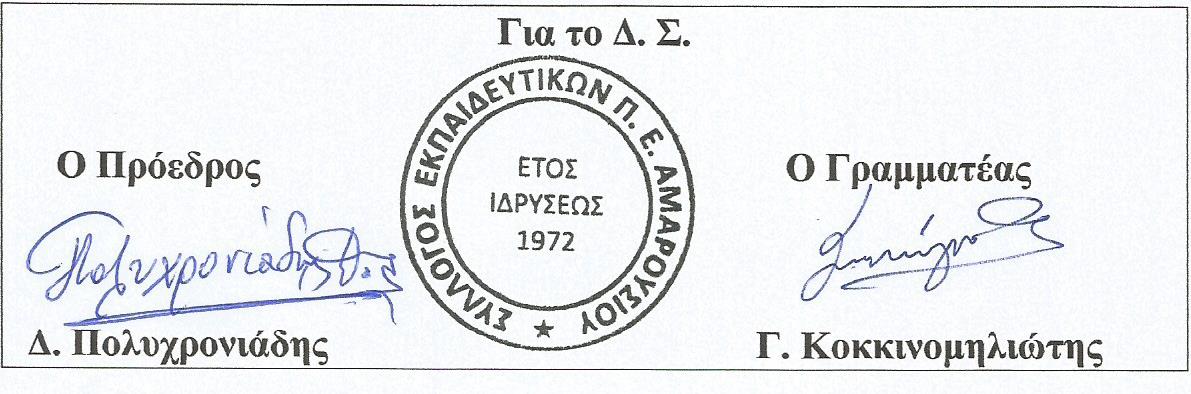 